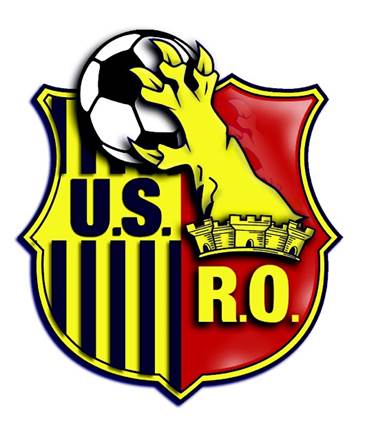 Union Sportive de Ris Orangis - Section FOOTBALLASSEMBLEE GENERALEVous êtes cordialement invités à assister à la prochaine Assemblée Générale de la section football. Elle se déroulera le dimanche 26 juin 2016 à 10H30 à la salle de l’USRO du stade Emile Gagneux – rue de -91130 Ris-Orangis. Voici l’ordre du jour : Rapport moral Rapport financier Rapport sportif Questions diverses Elections au Conseil d’Administration. 